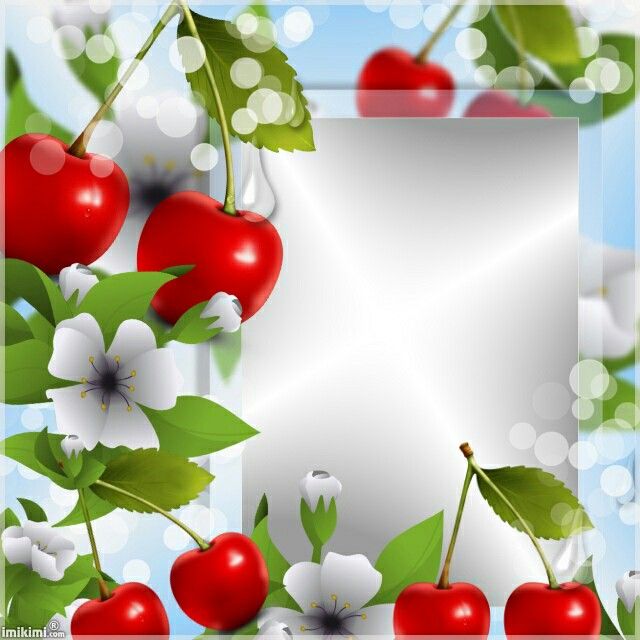 День недели                  НОДПонедельник9.00-9.15:- Физическая культура.9.25-9.40:- Познание: ознакомление с окружающим миром.Вторник9.00-9.15:- Музыка.9.25-9.40:- Познание: математика.Среда9.00-9.15:- Развитие речи.9.25-9.40:- Художественное творчество(рисование).Четверг9.00-9.15:- Физическая культура.15.45-16.00:- Музыка.Пятница9.00-9.15:- Художественное творчество(лепка/ аппликация). 10.20-10.35: - Организованные подвижные игры на улице. 